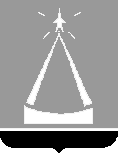 ГЛАВА ГОРОДСКОГО ОКРУГА ЛЫТКАРИНОМОСКОВСКОЙ ОБЛАСТИПОСТАНОВЛЕНИЕ_____________№____________г.о. ЛыткариноОб утверждении Порядка предоставления дополнительных мер социальной поддержки отдельных категорий граждан, являющихся жителями городского округа Лыткарино, за счет средств бюджета городского округа Лыткарино в 2020 году На основании части 5 статьи 20  Федерального  закона  от  06.10.2003 № 131-ФЗ «Об общих принципах организации местного самоуправления в Российской Федерации», решения Совета депутатов городского округа Лыткарино от 02.04.2020 № 516/61 «О дополнительных мерах социальной поддержки отдельных категорий граждан за счет средств бюджета городского округа Лыткарино в 2020 году», в целях реализации мероприятий Подпрограммы I «Социальная поддержка граждан» муниципальной программы «Социальная защита населения» на 2020-2024 годы», утвержденной постановлением Главы городского округа Лыткарино от 31.10.2019 № 833-п, постановляю:	1. Утвердить Порядок предоставления дополнительных мер социальной поддержки отдельных категорий граждан, являющихся жителями городского округа Лыткарино, за счет средств бюджета городского округа Лыткарино в 2020 году  (прилагается).2.  Настоящее постановление вступает в силу со дня его официального опубликования и действует до 31 декабря 2020 года включительно. 3. Председателю МКУ «Комитет по делам культуры, молодежи, спорта и туризма города Лыткарино» (Кленова О.В.) обеспечить опубликование настоящего постановления в установленном порядке и размещение 
на официальном сайте города Лыткарино в сети «Интернет».4. Контроль за исполнением настоящего постановления возложить на заместителя Главы Администрации городского округа Лыткарино 
В.Б. Храмцова.Е.В. СерёгинУТВЕРЖДЁН                 постановлением Главы           городского округа Лыткарино           от____________№_________ ПОРЯДОКпредоставления дополнительных мер социальной поддержки отдельных категорий граждан, являющихся жителями городского округа Лыткарино, за счет средств бюджета городского округа Лыткарино в 2020 году 1. Порядок предоставления дополнительных мер социальной поддержки отдельных категорий граждан за счет средств бюджета города Лыткарино в 2020 году  (далее – Порядок) разработан в соответствии с  решением Совета депутатов городского округа Лыткарино от 02.04.2020 № 516/61 
«О дополнительных мерах социальной поддержки отдельных категорий граждан за счет средств бюджета города Лыткарино в 2020 году», в целях реализации мероприятий Подпрограммы I «Социальная поддержка граждан» муниципальной программы «Социальная защита населения» на 2020-2024 годы», утвержденной постановлением Главы городского округа Лыткарино от 31.10.2019 № 833-п.2. Порядок устанавливает   механизм и условия  реализации лицами,  указанными в пункте 3 настоящего Порядка, права на получение мер социальной поддержки в виде пятидесятипроцентной оплаты стоимости входного билета на посещение:- бассейна МАУ «ЛСК Лыткарино»;- катка во время массового катания в МАУ «ЛСК Лыткарино»;- катка во время проведения МАУ «ЛСК Лыткарино» дворового хоккея;- катка во время проведения МАУ «ЛСК Лыткарино» спортивного часа.3. Меры социальной поддержки предоставляются пенсионерам, инвалидам, детям из многодетных семей.4. В целях приобретения билета с оплатой его пятидесятипроцентной стоимости лица, указанные в пункте 3 настоящего Порядка, при покупке входного билета предъявляют документ, подтверждающий отнесение 
к одной из льготных  категорий:-  пенсионное удостоверение;- справку, подтверждающую факт установления инвалидности, выдаваемую ФГУ МСЭ, установленной формы либо ее дубликат; - удостоверение многодетной семьи, выданное органами социальной защиты населения.5. Основанием для отказа в предоставлении мер социальной поддержки является:- несоблюдение условий, установленных пунктом 3 настоящего Порядка;- непредставление документов, предусмотренных пунктом 4 настоящего Порядка.6. Финансирование расходов на реализацию дополнительных мер социальной поддержки граждан в соответствии с пунктом 2 настоящего Порядка осуществляется в пределах бюджетных ассигнований, предусмотренных в бюджете городского округа Лыткарино на 2020 год на реализацию мероприятий Подпрограммы I «Социальная поддержка граждан» муниципальной программы «Социальная защита населения» на 2020-2024 годы», утвержденной постановлением Главы городского округа Лыткарино от 31.10.2019 № 833-п.7. В целях возмещения недополученных доходов МАУ «ЛСК Лыткарино» предоставляется субсидия на иные цели в соответствии с Порядком определения объема и условий предоставления субсидий бюджетным и автономным учреждениям города Лыткарино на иные цели, утвержденным постановлением Главы города Лыткарино от 15.12.2011 
№ 747-п.  